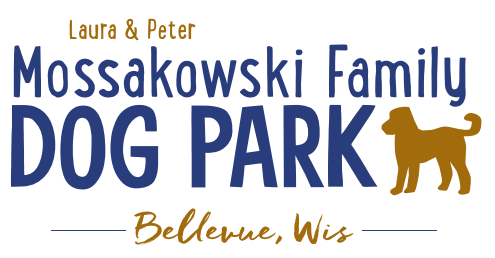 Board Meeting MinutesJanuary 10, 2024Meeting Began: Attendance:Officer Election/Re-election – Motion to re-elect the following positions President, Vice President,&TreasurerAll in favor:Opposed:Current Board Members: Laura Mossakowski – PresidentJennie Wertel – Vice PresidentPaul Theys – TreasurerReview of 2023 Meeting Minutes including prior January 10, 2024 meetingApproved:Opposed: Review bylaws and confirm edits: no edits at this timeApproved: Opposed: 2024 Focus: Phase II Planning - looking forward to the bridge, kayak launch, and trailsFundraising Efforts – continue to raise funds to build out the master plan for the parkCommittee Building – continue to build on the size of the committee in order to be able to continue to offer more dog friendly events and opportunities such as Yoga in the Park, etc. Increase Social Media push for events and volunteers – goal is to increase people to come to events and awareness of park and increase the number of volunteers Continue the annual or semi-annual updates to the Village Board to report on the “State of the Park” and help provide community feedback and continue to promote growth of the parkMeeting Adjourned: